Ո Ր Ո Շ ՈՒ Մ
23 հոկտեմբերի 2020 թվականի   N 1959 ԱՐՄԵՆ ՍԵՐՅՈԺԱՅԻ ՈՓՅԱՆԻ ՎԵՐԱԲԵՐՅԱԼ ՎԱՐՉԱԿԱՆ ՎԱՐՈՒՅԹԸ ՎԵՐՍԿՍԵԼՈՒ ԵՎ ՎԱՐՉԱԿԱՆ ՊԱՏԱՍԽԱՆԱՏՎՈՒԹՅԱՆ ԵՆԹԱՐԿԵԼՈՒ ՄԱՍԻՆ 1. ՀՀ Վանաձոր համայնքի ղեկավարի որոշման կարգավորման առարկան.ՀՀ Լոռու մարզի Վանաձորի համայնքապետարանի աշխատակազմի ճարտարապետության և քաղաքաշինության բաժնի կողմից 31.08.2020 թվականին կազմվել է արձանագրություն և զեկուցագիր, որի հիման վրա «Վարչարարության հիմունքների և վարչական վարույթի մասին» ՀՀ օրենքի 30-րդ հոդվածի 1-ին մասի «բ» կետի հիմքով հարուցվել է վարչական վարույթ` Արմեն Սերյոժայի Ոփյանի կողմից «Վարչական իրավախախտումների վերաբերյալ» ՀՀ օրենսգրքի 152.2.-րդ հոդվածի 1-ին մասի հատկանիշներով նախատեսված վարչական իրավախախտում կատարելու հիմքով:«Վարչարարության հիմունքների և վարչական վարույթի մասին» ՀՀ օրենքով սահմանված կարգով հարուցված և իրականացված վարչական իրավախախտման վերաբերյալ գործի քննության ընթացքում գործի փաստական հանգամանքների բազմակողմանի, լրիվ և օբյեկտիվ քննության արդյունքում, բացահայտելով գործի բոլոր հանգամանքները, վարչական մարմինը հաստատված է համարում հետևյալը.2. Վարչական ակտ ընդունելու համար հիմք հանդիսացող փաստերը.ՀՀ Լոռու մարզի Վանաձորի համայնքապետարանի աշխատակազմի ճարտարապետության և քաղաքաշինության բաժնի կողմից 31.08.2020 թվականին կազմված արձանագրության և զեկուցագրի համաձայն՝ Արմեն Սերյոժայի Ոփյանը (հասցե՝ ք. Վանաձոր, Տավրոսի 4 փող. 2-րդ նրբ. 17տ) Վանաձոր քաղաքի Բաղրամյան պողոտա թիվ 58/12-1 հասցեում գտնվող շինությունը օրենսդրությամբ սահմանված պահանջների խախտմամբ օգտագործում է ոչ նպատակային, որը «Վարչական իրավախախտումների վերաբերյալ» ՀՀ օրենսգրքի 152.2.-րդ հոդվածի 1-ին մասի հատկանիշներով նախատեսված արարք է: Տրված է եղել հասարակական նշանակության շինություն՝ խանութ կառուցելու համար, սակայն օգտագործվում է որպես բենզալցակայան:2020 թվականի օգոստոսի 31-ին հարուցված վարչական վարույթի հիման վրա 2020 թվականի սեպտեմբերի 18-ին հրավիրվել են վարչական վարույթի լսումներ, որին մասնակցելու նպատակով ծանուցվել և չէր ներկայացել Արմեն Սերյոժայի Ոփյանը: 08.09.2020 թվականին ուղարկված ծրարը ետ է վերադարձել «տեղափոխված» նշումով, որի հիման վրա Վանաձոր համայնքի ղեկավարի կողմից 25 սեպտեմբերի 2020 թվականին ընդունվել է «Արմեն Սերյոժայի Ոփյանի վերաբերյալ վարչական վարույթը կասեցնելու մասին» թիվ 1787 որոշումը:Արմեն Սերյոժայի Ոփյանին ուղարկված որոշման ծրարը վերադաձել է «տեղափոխված» նշումով, որից հետո «Վարչական իրավախախտումների վերաբերյալ» ՀՀ օրենսգրքի 283-րդ հոդվածի համաձայն 16.10.2020 թվականին որոշումը տեղադրվել է Հայաստանի Հանրապետության հրապարակային ծանուցումների պաշտոնական ինտերնետային կայքում (azdarar.am) և տեղադրելու օրվան հաջորդող հինգերորդ օրը որոշումը համարվել է վարչական ակտի հասցեատիրոջը հանձնված (պատշաճ ծանուցված):Ուստի Արմեն Սերյոժայի Ոփյանի վերաբերյալ հարուցված վարչական վարույթը 22.10.2020 թվականից համարվում է վերսկսված, քանի որ դրա կասեցման հիմք դարձած հանգամանքը վերացել է:3. Վարչական ակտ ընդունելու հիմնավորումը.«Վարչական իրավախախտումների վերաբերյալ» ՀՀ օրենսգրքի 9-րդ հոդվածի 1-ին մասի համաձայն` վարչական իրավախախտում (զանցանք) է համարվում պետական կամ հասարակական կարգի, սոցիալիստական սեփականության, քաղաքացիների իրավունքների և ազատությունների, կառավարման սահմանված կարգի դեմ ոտնձգվող հակաիրավական, մեղավոր (դիտավորյալ կամ անզգույշ) այնպիսի գործողությունը կամ անգործությունը, որի համար օրենսդրությամբ նախատեսված է վարչական պատասխանատվություն:«Վարչական իրավախախտումների վերաբերյալ» ՀՀ օրենսգրքի 10-րդ հոդվածի համաձայն` վարչական իրավախախտումը համարվում է դիտավորությամբ կատարված, եթե այն կատարող անձը գիտակցել է իր գործողության կամ անգործության հակաիրավական բնույթը, կանխատեսել է դրա վնասակար հետևանքները և ցանկացել դրանք, կամ գիտակցաբար թույլ է տվել այդ հետևանքների առաջացումը:«Վարչական իրավախախտումների վերաբերյալ» ՀՀ օրենսգրքի 32-րդ հոդվածի դրույթների համաձայն՝ վարչական իրավախախտման համար տույժը նշանակվում է կատարված իրավախախտման համար պատասխանատվություն նախատեսող նորմատիվ ակտով սահմանված շրջանակներում, «Վարչական իրավախախտումների վերաբերյալ» ՀՀ օրենսգրքին և վարչական իրավախախտումների վերաբերյալ մյուս ակտերին ճիշտ համապատասխան: Տույժ նշանակելիս հաշվի են առնվում կատարված իրավախախտման բնույթը, խախտողի անձը, նրա մեղքի աստիճանը, գույքային դրությունը, պատասխանատվությունը մեղմացնող և ծանրացնող հանգամանքները:«Վարչական իրավախախտումների վերաբերյալ» ՀՀ օրենսգրքի 40-րդ հոդվածի համաձայն՝ վարչական տույժ նշանակելը վարչական իրավախախտում կատարած անձին չի ազատում այն պարտականության կատարումից, որը չկատարելու համար նշանակվել էր վարչական տույժ: «Վարչական իրավախախտումների վերաբերյալ» ՀՀ օրենսգրքի 152.2.-րդ հոդվածի 1-ին մասի համաձայն՝ շենքերը և շինությունները օրենսդրությամբ սահմանված պահանջների խախտմամբ ոչ նպատակային օգտագործելը առաջացնում է տուգանքի նշանակում` սահմանված նվազագույն աշխատավարձի քսանապատիկից մինչև հիսնապատիկի չափով։«Վարչական իրավախախտումների վերաբերյալ» ՀՀ օրենսգրքի 2191-րդ հոդվածի համաձայն` տեղական ինքնակառավարման մարմինները իրենց իրավասության սահմաններում քննում են օրենսգրքի 152.2-րդ հոդվածով նախատեսված վարչական իրավախախտումների վերաբերյալ գործերը: Համայնքի ղեկավարը տեղական ինքնակառավարման մարմինների անունից նշված հոդվածի վերաբերյալ գործեր քննելու և վարչական տույժ նշանակելու իրավունք ունի:«Տեղական ինքնակառավարման մասին» ՀՀ օրենքի 35-րդ հոդվածի 1-ին մասի 26-րդ կետի համաձայն` համայնքի ղեկավարը, օրենքով նախատեսված դեպքերում և կարգով անձանց ենթարկում է վարչական պատասխանատվության:«Տեղական ինքնակառավարման մասին» ՀՀ օրենքի 42-րդ հոդվածի 1-ին մասի 9-րդ կետի համաձայն՝ համայնքի ղեկավարը քաղաքաշինության և կոմունալ տնտեսության բնագավառում օրենքով սահմանված կարգով վերահսկողություն է իրականացնում շենքերի ու շինությունների նպատակային օգտագործման և պահպանման, կառուցապատողներին տրված ճարտարապետահատակագծային առաջադրանքով, համայնքի քաղաքաշինական կանոնադրությամբ սահմանված պահանջների կատարման նկատմամբ:Ելնելով վերոգրյալից և ղեկավարվելով  «Վարչական իրավախախտումների վերաբերյալ» ՀՀ օրենսգրքի 40-րդ, 152.2.-րդ, 2191-րդ, 245-րդ, 279-րդ, 283-րդ հոդվածներով և «Վարչարարության հիմունքների և վարչական վարույթի մասին» ՀՀ օրենքի 20-րդ հոդվածի 4-րդ մասով, 30-րդ հոդվածի 1-ին մասով, 53-րդ, 58–60-րդ հոդվածներով, «Տեղական ինքնակառավարման մասին» ՀՀ օրենքի  35-րդ հոդվածի 1-ին մասի 26-րդ կետով, 42-րդ հոդվածի 1-ին մասի 9-րդ կետով՝ ՈՐՈՇԵՑԻ․1. Արմեն Սերյոժայի Ոփյանի վերաբերյալ 31.08.2020 թվականին հարուցված վարչական վարույթը վերսկսել:2. Արմեն Սերյոժայի Ոփյանին ենթարկել վարչական պատասխանատվության՝ «Վարչական իրավախախտումների վերաբերյալ» ՀՀ օրենսգրքի 152.2.-րդ հոդվածի 1-ին մասով նախատեսված արարք կատարելու համար և նշանակել տուգանք՝ 50.000 (հիսուն հազար) ՀՀ դրամ:3. Վարչական իրավախախտումների վերաբերյալ Հայաստանի Հանրապետության օրենսգրքի 305-րդ հոդվածի համաձայն` խախտողի կողմից տուգանքը պետք է վճարվի Վանաձորի ՏԳԲ 900235401537 հաշվարկային հաշվին տուգանք նշանակելու մասին որոշումը նրան հանձնելու օրվանից ոչ ուշ, քան տասնհինգ օրվա ընթացքում, իսկ այդ որոշումը գանգատարկելու կամ բողոքարկելու դեպքում` գանգատը կամ բողոքը առանց բավարարման թողնելու մասին ծանուցման օրվանից ոչ ուշ, քան տասնհինգ օրվա ընթացքում:4. Պարտավորեցնել Արմեն Սերյոժայի Ոփյանին Վանաձոր քաղաքի Բաղրամյան պողոտա թիվ 58/12-1 հասցեում գտնվող շինությունը օգտագործել օրենսդրությամբ սահմանված պահանջներին համապատասխան՝ իր նպատակային նշանակությանը համապատասխան:5. Սույն որոշումն ուժի մեջ է մտնում վարչական ակտի հասցեատիրոջն իրազեկելուն հաջորդող օրվանից:6. Սույն որոշումը համարվում է վարչական ակտի հասցեատիրոջը հանձնված (պատշաճ ծանուցված) նաև որոշման մասին ծանուցումն Հայաստանի Հանրապետության հրապարակային ծանուցումների պաշտոնական ինտերնետային կայքում (azdarar.am) տեղադրելու օրվան հաջորդող հինգերորդ օրը:7. Սույն որոշումը կարող է վարչական կարգով բողոքարկվել Վանաձոր համայնքի ղեկավարին դրա ուժի մեջ մտնելու օրվանից երկու ամսվա ընթացքում կամ դատական կարգով Հայաստանի Հանրապետության վարչական դատարան՝ երկամսյա ժամկետում։8. Սույն որոշման պահանջները չկատարելու դեպքում, «Վարչարարության հիմունքների և վարչական վարույթի մասին» ՀՀ օրենքի 88-րդ հոդվածով սահմանված կարգով այն ենթակա է հարկադիր կատարման` ՀՀ ԱՆ ԴԱՀԿ ծառայության միջոցով` անբողոքարկելի դառնալուց հետո եռամսյա ժամկետում:9. Սույն որոշման կատարման ընթացքի նկատմամբ հսկողությունն իրականացնում է Վանաձոր համայնքի ղեկավարը:ՀԱՄԱՅՆՔԻ ՂԵԿԱՎԱՐ`   ՄԱՄԻԿՈՆ ԱՍԼԱՆՅԱՆՃիշտ է՝ԱՇԽԱՏԱԿԱԶՄԻ  ՔԱՐՏՈՒՂԱՐ					 	 Ա.ՕՀԱՆՅԱՆ
ՀԱՅԱՍՏԱՆԻ ՀԱՆՐԱՊԵՏՈՒԹՅԱՆ ՎԱՆԱՁՈՐ ՀԱՄԱՅՆՔԻ ՂԵԿԱՎԱՐ
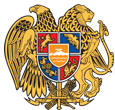 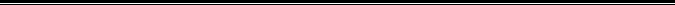 Հայաստանի Հանրապետության Լոռու մարզի Վանաձոր համայնք
Ք. Վանաձոր, Տիգրան Մեծի 22, Ֆաքս 0322 22250, Հեռ. 060 650044, 060 650040 vanadzor.lori@mta.gov.am, info@vanadzor.am